Государственное бюджетное общеобразовательное учреждениелицей  № 150Калининского районаСанкт-Петербурга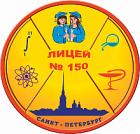 Методическая разработка Мастер-класс «Мелодия урока: построение заданий  с элементами исследования на уроках английского языка и во внеурочной деятельности» для учителей английского языкаАвтор: Чайка Оксана Валерьевна,учитель английского языкаСанкт-Петербург2015-2018Пояснительная запискаTo the uneducated, an A is just three sticks. A.A. MilneДля необразованного человека буква А – это всего лишь три палочки.А.А. Милн, английский писатель, автор повестей о Винни-Пухе  «Исследовательское обучение» - особый подход к обучению, построенный на основе естественного стремления ребенка к самостоятельному изучению окружающего. Для формирования у ребенка основ культуры мышления и развития основных умений и навыков исследовательского поведения можно использовать самые разные методики, в том числе активные методы обучения, направленные  на развитие функциональной грамотности обучающихся , которая даёт возможность ребёнку вступать в отношения с внешней средой и максимально быстро адаптироваться к ней. Сегодня  в современных школах примерно 80% клиповомыслящих детей. Клиповое  мышление — это общая проблема, которую стали отмечать в разных странах с начала 90-х годов ХХ века. По статистике, успешными становятся те молодые люди, которые умеют совмещать или чередовать клиповое мышление и понятийное в разных ситуациях при решении задач. Если клиповое мышление формируется окружающей действительностью, то понятийное мышление развивается при помощи исследовательских инструментов (анализа, синтеза, сравнения, абстрагирования, обобщения и систематизации). Использование заданий с исследовательскими элементами в сочетании с фотографиями, текстами, аудиоинформацией  в обучении иностранному языку позволяют корректировать формирование клипового мышления, направляя его в понятийное, поэтому  учитель, который знает, как  организовать  такое обучение, будет соответствовать профессиональному стандарту педагога и будет востребованным.  Поэтому данный  мастер-класс для учителей английского языка является актуальным. Мастер - класс познакомит с авторскими наработками учителя, предоставит возможность отработать практические умения для исследовательской технологии, стремится содействовать  дальнейшему саморазвитию  учителей в построении урока с элементами исследования, направленные на качественные повышения в обучении учащихся.Сегодня при  достаточно высоких предметных знаниях и умениях российские школьники испытывают затруднения в применении своих знаний в ситуациях, близких к повседневной жизни. Мастер - класс предоставляет    возможность учителю проследить процесс структурирования заданий, направленных на развитие бытовой, информационной и коммуникативной грамотности учащихся в ходе ролевой игры,  а также  в возможности  разработать  свои задания или  использования банка заданий созданных на различных электронных образовательных ресурсах. Данная цель предполагает ряд поставленных задач:сформировать у слушателей систему знаний, необходимых для построения урока с элементами исследования на английском языке;мотивировать самообразовательную деятельность слушателей в области исследовательской деятельности;показать возможности  межпредметных знаний на уроках английского языка;организовать пространство для общения учащихся на иностранном языке;разработать оптимальные решения выявленных проблем;предоставить помощь в разработке заданий поискового характера и образовательного маршрута для одарённых детей.Практическая и теоретическая части мастер-класса неотъемлемо связаны между собой и посвящены способам  взаимосвязи фотографии и текста, с использованием основных инструментов исследования, интерактивных образовательных платформ сервисов Web 2.0,  а также оформление своего мнения и развитие идеи на английском языке.На основе изучения общекультурных норм поведения формируется толерантное отношение к представителям других культур, а также осознание своего места в мире. Это необходимо для развития личности ученика как гражданина своей страны и в полной мере отражено в разработанном мастер-классе.В разработанном мастер-классе использованы основные дидактические принципы:сознательности – осмысленное выполнение заданий в парах и группах, подбор объяснения;активности – работа в группах и парах, поиск ответов на заданные вопросы, задания в виде «мозгового штурма», «ментальной карты»;наглядности – предметно-изобразительная (использование фотографий с разработанными заданиями с использованием ИКТ) и словесно-речевая (объяснения своих идей при помощи языковых средств);прочности – изученный материал используется в различных темах, согласно программе и планированию, в разных ситуациях иноязычного общения;доступности и посильности – материал предоставлен в соответствие с интеллектуальным развитием учащихся средней школы, развитием мышления, возможности умозаключений с использованием анализа и синтеза;межпредметной координации – межпредметные связи с литературой, обществознанием, историейОписание авторской разработки мастер-класса «Мелодия урока» для учителей английского языка.Мелодия – смысловая и образная цельность, средоточие музыкальной выразительности.
Мелодия представляет собой обращение к слушателю с целью воздействия на него, оперируя звуковым материалом[1]. Урок английского языка позволяет вовлекать ученика в мир звуков другой культуры, создавать ситуации проблемного и поискового характера, воздействовать  и заинтриговывать, таким образом, на каждом уроке английского языка  создаётся своя уникальная мелодия исследования, поэтому мастер-класс называется мелодия урока. В структуре мастер-класса важное место занимает практическая часть, когда учителя играют роль учеников, выполняя задание индивидуально, в парах и группах. При построении были использованы следующие технологии: технология активных методов обучения ( практическая направленность, творческий характер мастер-класса основан на диалоге, полиологе, с использованием знаний и опыта обучающихся) и здоровье сберегающая  технология (демонстрация находок учителя по организации физической активности учащихся на уроке и работа на  индивидуальных магнитных минидосочках фломастерами разных цветов для снятия напряжения и релаксации). Мастер-класс оформлен как листы блокнота детектива, в котором каждый лист блокнота представляет собой этап урока со своими задачами, со своими видами работы в интерактивном режиме. Мастер-класс ведётся на русском и английском языках.В мастер-классе представлена идея претендента  с использованием белых магнитных досочек по организации учебного процесса в классе и ответы учащихся при выборе учителем именных палочек [2]. Современные психологи доказали, что детская, особенно подростковая, психология перенасыщена гаджетами, и учащимся приятно в руках держать небольшую белую досочку, похожею на настоящую, и фломастеры. Кроме того, рисование снимает напряжение, стресс и усиливает мыслительные процессы.    Каждому учителю для  активного участия  на мастер-классе предоставлена табличка с произвольным именем,  белая досочка и 2 фломастера, а  у учителя на столе  пенал с именными палочками, на которых написаны эти имена. Такой метод позволяет дать возможность отвечать всем на уроке и заставляет каждого  задумываться над ситуацией, так как неизвестно кто будет отвечать. Это позволяет преподавателям прочувствовать особенности заданий, оценить их посильность, доступность и разнообразие. Организация рабочего пространства: использован мобильный компьютерный класс с выходом в интернет для работы в парах и группах.Первый лист блокнота представляет  коллаж о школьнике. Участникам предлагается ответить на  следующие вопросы: как зовут мальчика, чем интересуется, какой он по характеру, где он живет? Участники слушают друг друга и  выдвигают предположения, а учитель предлагает отвечать, вытаскивая палочки из пенала. Данный вид работы направлен на формирование информационной формы функциональной грамотности (находить и отбирать необходимую информацию; читать схемы, карты; использовать информацию из СМИ)рис. 1. Слайд с авторской презентации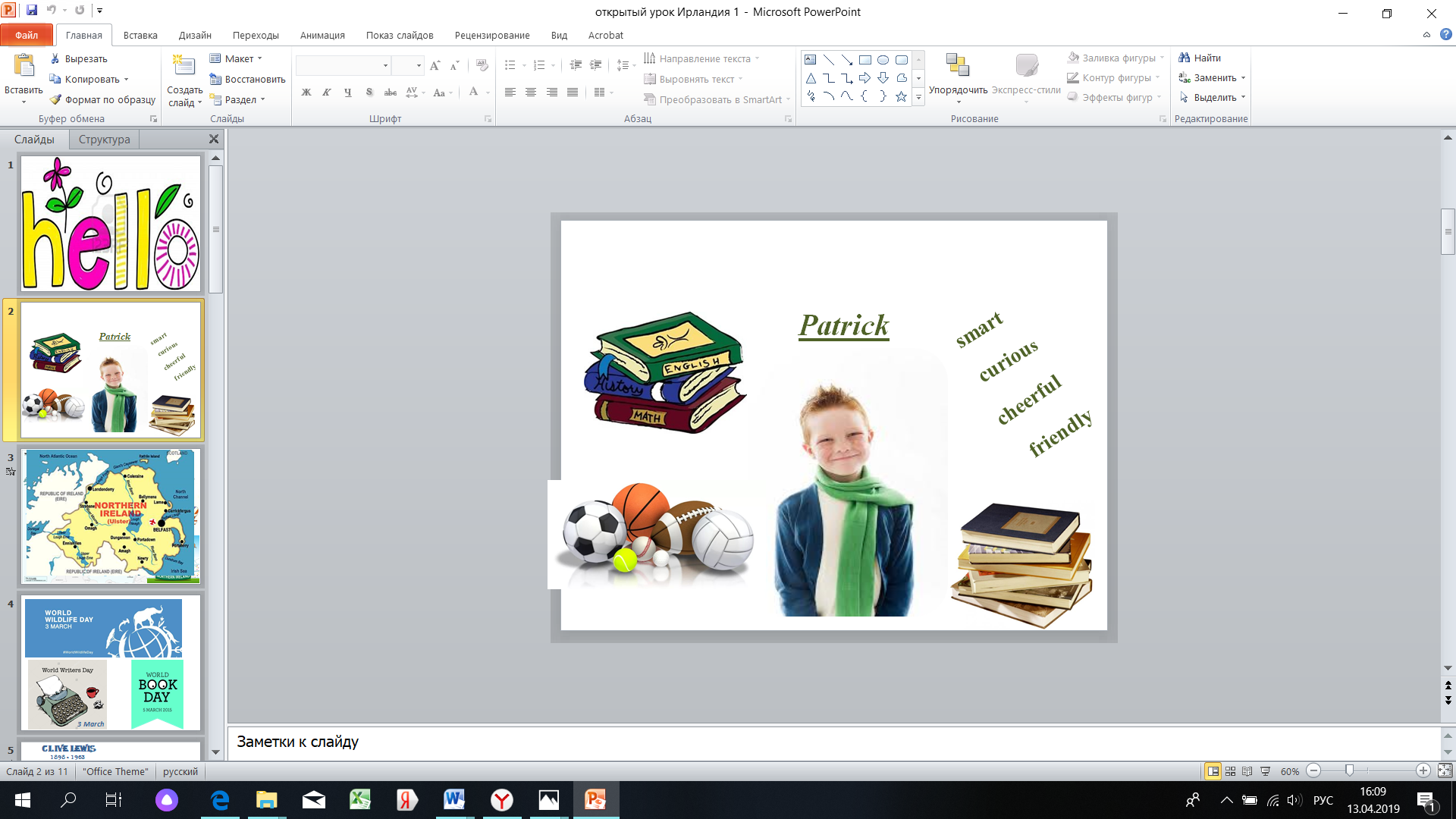 Так  изучая картинки, выдвигаются гипотезы: с опорой на схему: Я считаю  при условии, что……(его зовут Патрик), то  ……(он может жить в Европе). Если …..(он носит зелёный шарф), то, возможно, …..(он - ирландец). Для подтверждения или опровержения своих предположений участникам предлагается работа с  дополнительными материалами:  картой Европы, картой Великобритании и загадкой мальчика с использованием образовательной платформы https://learningapps.org.Участники работают в парах и приходят к выводу, что мальчик из Северной Ирландии.     Второй лист блокнота  предоставляет задание «Верите ли вы, что…» на карточках, которое заставляет учащихся размышлять и критически воспринимать информацию, делать свои выводы о ценности и верности  утверждений, основываясь на своем опыте или общем знании.  В конце урока  можно снова вернуться  к данному заданию, чтобы учащиеся сами   подтвердили или опровергли версии. Задача данного этапа заинтриговать и обобщить знания учащихся, поэтому предлагается задание в виде мозгового штурма (brainstorm): в парах обсудить и заполнить схему, что « Я знаю о Северной Ирландии» на белых досочках. После  парной работы, версии рассматриваются всем классом и отмечаются на своих досочках. Данный вид работы помогает снять напряжение первых минут урока и даёт возможность почувствовать себя детективом с блокнотом и фломастером. Учитель предлагает вставать при согласии с утверждением и поднимать руку при не согласии, физически отдыхая. Данный вид работы может быть представлен с использованием мобильного телефона учащегося и сервиса для создания викторин, опросов   Kahoot (https://kahoot.com).рис. 2. Пример задания с карточки  «Верю или не верю»рис.3.  Предлагаемая схема для заполнения задания на мозговой штурм.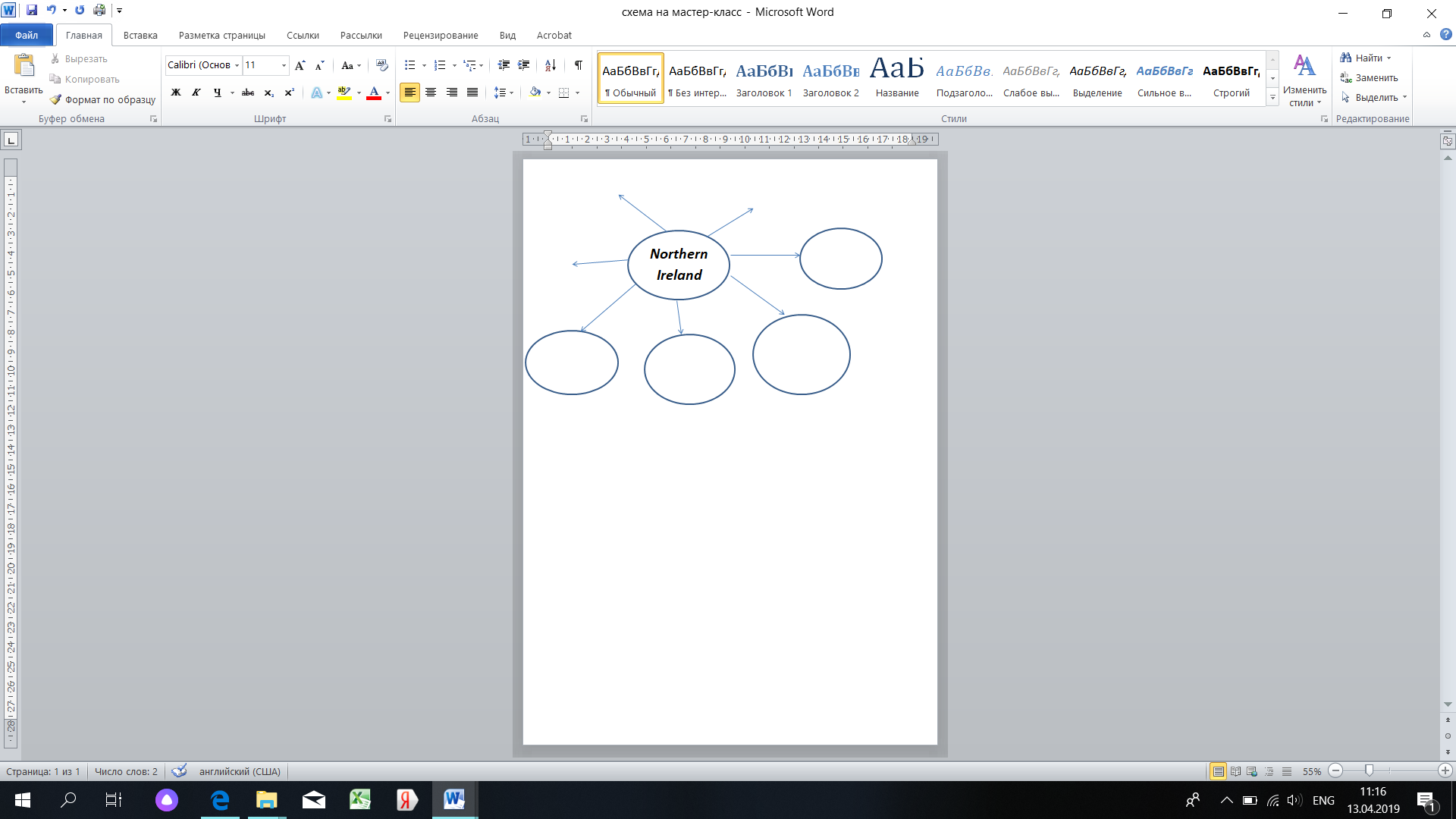 рис.4.  Образец  белой магнитной минидосочки и фломастеров с «ластиками»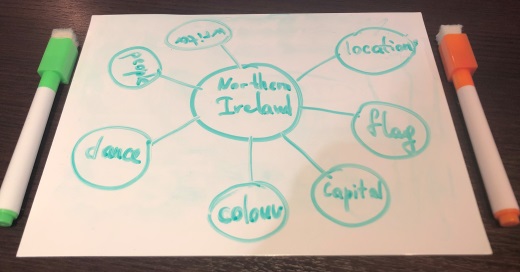 Третий лист блокнота знакомит с  государственной символикой, городами и столицей страны и направлен на  формирование читательской грамотности.  Участникам семинара предлагается рассмотреть ряд картинок и постараться  дополнить ментальную карту о Северной Ирландии, работая индивидуально, а затем в парах. Учитель подводит учащихся к вопросу о государственной символике: почему на картинках три флага представлено? Участники делятся своим мнением по информации и сомнениями.рис. 5. Слайд с авторской презентации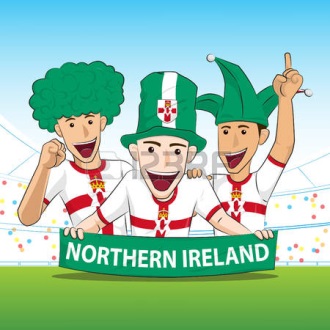 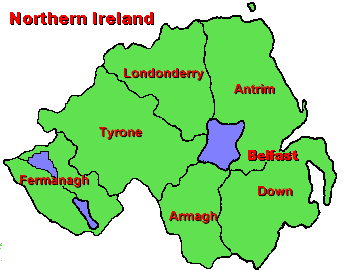 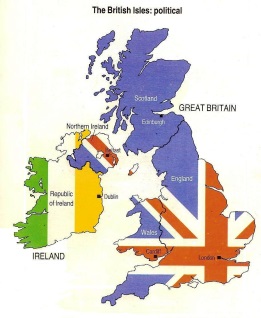 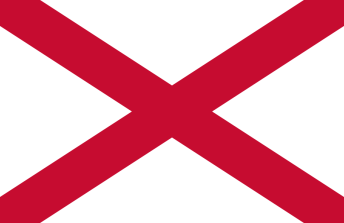 Таким образом, формируется противоречивая ситуация, которая требует разрешения. Подводим учащихся к формированию гипотезы мини-исследования. При формулировке гипотезы обычно используются словесные конструкции типа: •	«если..., то...»; •	«так..., как ...»; •	«при условии, что...».Участникам мастер-класса предлагается поставить самостоятельно задачи своего мини-исследования, используя  глаголы: изучить, разработать, выявить, установить, обосновать, определить, проверить.Каждая пара формулирует свои задачи, затем каждому  раздаётся текст в файле, который является источником для подтверждения или опровержения гипотезы. Начинается работа с текстом: с помощью фломастера помечают слова и предложения, необходимые для обоснования своей гипотезы. Затем меняются файлами, на которых подчеркнуто главное, и  в парах рассматривают версию друг друга. Данный прием позволяет использовать раздаточный материал несколько раз, а файлы протереть. Кроме того, учащиеся учатся работать с лингвистическими единицами. Вариант работы:  можно использовать образовательную платформу http://popplet.com, которая позволяет сохранить выбранные идеи и продолжить с ними работать в течение нескольких уроков (добавляя и редактируя), развивая компьютерную форму функциональной грамотности.Четвёртый лист блокнота предлагает извлечение информации из аудио и видеоматериалов c опорой на фотографии. Предлагается прослушать  музыкальный отрывок  с закрытыми глазами, расслабиться и описать свои представления. Как вы думаете, как  музыка может быть связана с данными фотографиями? Возможно, кто-то смотрел фильм «Хроники Нарнии», поэтому ответ может быть основан на личном опыте. Прослушанный саундтрек был написан знаменитым британским композитором Дэвидом Арнольдом (который написал музыку и к фильму «Шерлок») к фильму по фэнтезийным повестям Клайва Льюиса «Хроники Нарнии». рис. 6. Слайд с авторской презентации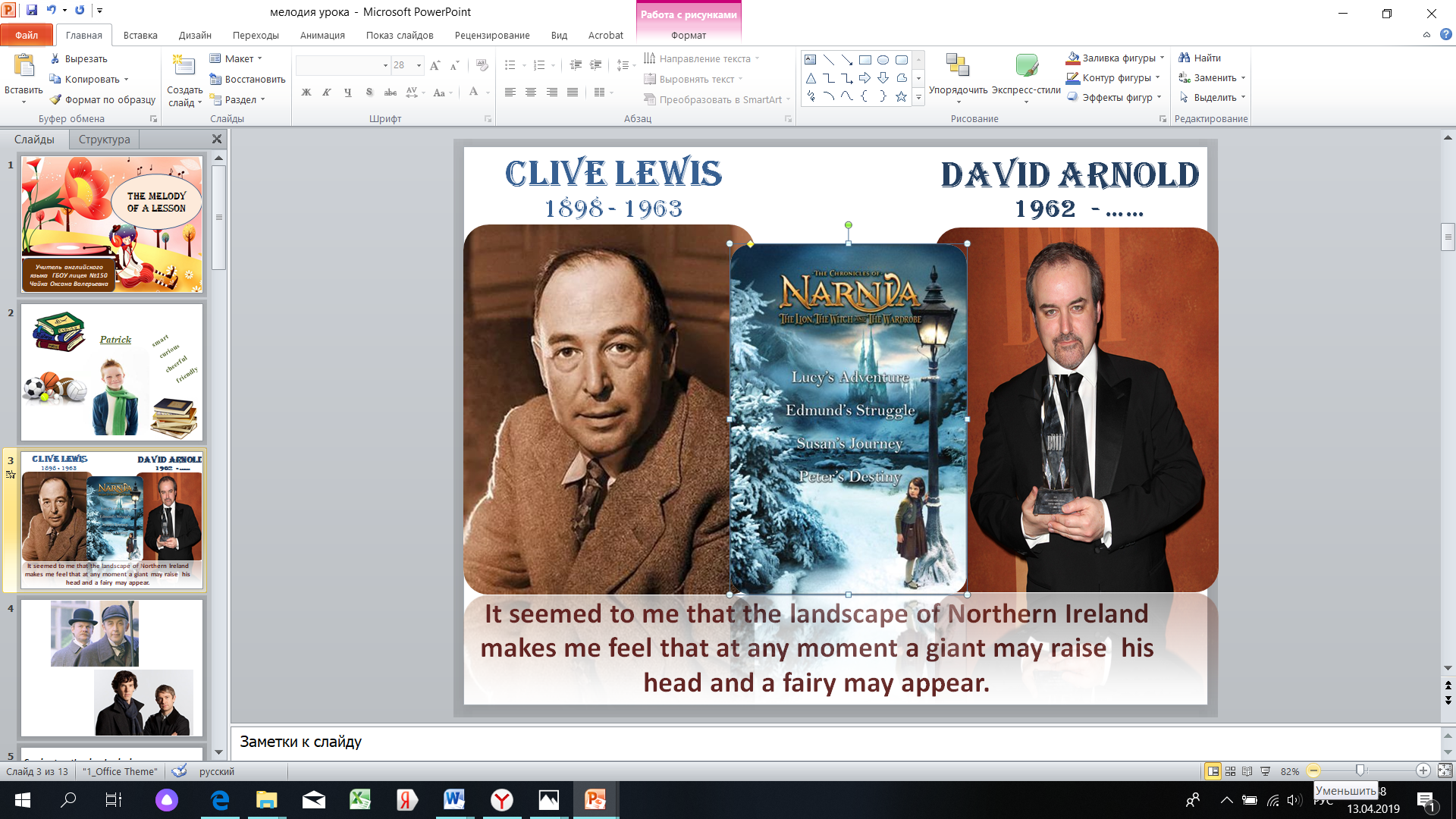 Давайте посмотрим, чем могла поразить природа Северной Ирландии писателя и композитора. Предлагается просмотреть фильм «10 замечательных мест в Северной Ирландии» и обвести место, где захотели бы побывать, а при повторном просмотре ролика, отметить в какой части страны находится на карте с использованием сервиса Google maps. Данный вид заданий помогает развивать  бытовую  и общую формы функциональной грамотности.  Предлагается время для обсуждения понравившихся мест в парах. После обсуждения учащимся предлагается вернуться к своей ментальной карте и дополнить её.На этих упражнениях, дающих возможность ученикам представить свои знания и опыт,  заканчивается фрагмент урока, где учителя видят урок с другой стороны, в роли учеников.  К теоретической части мастер-класса переходим через мостик рефлексии, где обсуждается то, что особенно понравилось или было сложно в представленном фрагменте. На данном этапе важным представляется краткое обсуждение «да/нет вопросов» о важности заданий с элементами исследования. На уроке с элементами исследования учащиеся отрабатывают отдельные учебные приёмы, составляющие исследовательскую деятельность. По содержанию элементов исследовательской деятельности уроки разделяются: -по выбору темы или метода исследования, -по выработке умения формулировать цели исследования, -уроки с проведением эксперимента, -уроки с источниками информации.Каждый урок английского языка  может быть построен с использованием элементов исследования при:- мотивации исследовательской деятельности (начало урока или середина);- сталкивании с проблемой;- выдвижении гипотезы;- анализе фото и печатных источников;- систематизации и анализе полученного материала;- проверке гипотезы.Задача учителя состоит в нахождении простых и удобных приёмов и методов для практической реализации каждого этапа с использованием интерактивной доски, мобильного телефона, мобильного класса или бумажного листа.Рассмотренный фрагмент урока дает понять, как можно организовать изучение англоязычных стран,  а кроме того, формировать у школьников понятийное мышление и читательскую грамотность на уроках английского языка. Участникам мастер-класса представляются вопросы для обсуждения в течение 5 минут: 1) Насколько эффективен данный подход? Почему? Почему нет? 2) Какие ещё задания вы  могли бы использовать?Участникам даётся время для ознакомления с банками заданий на образовательных платформах и сервисах, попробовать предложить свои варианты изучения темы. Ответы участники мастер-класса находят в группах и представляют перед всеми остальными учителями.Интерес изучения нового начинается с белого листа (белой магнитной минидосочки), на котором мы можем выразить наши идеи и мысли, поддерживается   использованием разнообразных интерактивных образовательных платформ, поэтому современный школьник будет активным участником процесса обучения, и на каждом уроке английского языка будет звучать своя мелодия исследования.Ожидаемые результаты при работе с заданиями исследовательского характера:Повышение мотивации обучающихся к изучению иностранного языка, в данном случае, английского. Значение    мотивации часто для успешной учебы выше, чем значение интеллекта  обучающегося.  Высокая позитивная мотивация может играть роль компенсирующего фактора в случае  недостаточно высоких способностей обучающегося, однако в обратном направлении этот принцип не работает - никакие способности не могут  компенсировать отсутствие учебного мотива или низкую его  выраженность и обеспечить значительные успехи в учебе. Развитие познавательной активности обучающихся. Процесс интеграции личности в культуру возможен в результате постоянного развития кругозора, расширения знаний о стране изучаемого языка, повышения интереса к историческим памятникам, выдающимся людям. Задания с элементами исследования в виде активной деятельности с элементами игры позволяют решать эту задачу.Развитие разных форм функциональной грамотности учащихся через интерактивные задания с элементами исследования.Развитие ИКТ компетентности обучающихся. Гаджеты широко распространены в подростковой  среде. Часто слышны жалобы от учителей, что ученик не слушает на уроке, он играет или переписывается  с друзьями по мобильному телефону. Использование интерактивных образовательных платформ и сервисов  на уроке позволяет использовать в учебных целях информационно-коммуникационные умения обучающихся, развивая их компетенции с целью более глубокого и прочного усвоения  учебного материала.Возможность дифференцированного  подхода к обучающимся с учетом  их личностных, деловых и профессиональных качеств, а также составление образовательного маршрута учащегося.Для эффективного решения поставленных задач и достижения ожидаемых результатов необходима реализация проектно-исследовательской деятельности во внеурочной работе. Систематическая работа на уроках с заданиями с элементами исследования побуждает учащихся реализовывать свои исследования и проекты на английском языке, участвовать в конкурсах, конференциях разного уровня, побеждать, гордится своими достижениями и стремится  познать  ещё больше неизвестного и загадочного.Литература:1 Большая Советская Энциклопедия.  http://moyslovar.ru/slovari/bolshay_sovetskay_enciklopedia/slovo/мелодия2 Dylan Willams. Practical ideas for classroom formative assessment. https://www.dylanwiliamcenter.com/practical-ideas-for-classroom-formative-assessment/3. Профессиональный стандарт. Педагог (Педагогическая деятельность в дошкольном, начальном общем, основном общем, среднем общем образовании. Воспитатель и учитель).  – 18 октября 2013 г. [Электронный ресурс] // Профстандартпедагога.рф [Электронный ресурс] . -  2013. – 20 с. – Режим доступа: http://профстандартпедагога.рф,  свободныйФГОС. Среднее (полное) общее образование [Электронный ресурс] // Федеральный Государственный Образовательный Стандарт. – М.: Просвещение, 2011 – 71 с. – Режим доступа: http://standart.edu.ru/catalog.aspx?CatalogId=2255.https://learningapps.org6. http://popplet.com7. https://kahoot.com8. https://educa.ruStatementI believeI don`t believeNorthern Ireland is the Emerald Ireland.Londonderry is the second largest city in Northern Ireland. Everybody can walk along the Giant`s Path in Northern Ireland.The largest  lake of the world is in Northern IrelandWorld Book Day is celebrated on the 5th  of March